LISTA DE TECNOLOGÍAS APROBADAS POR EL CONSEJO SUPERIOR DE EDUCACIÓNCOLEGIOS ACADÉMICOS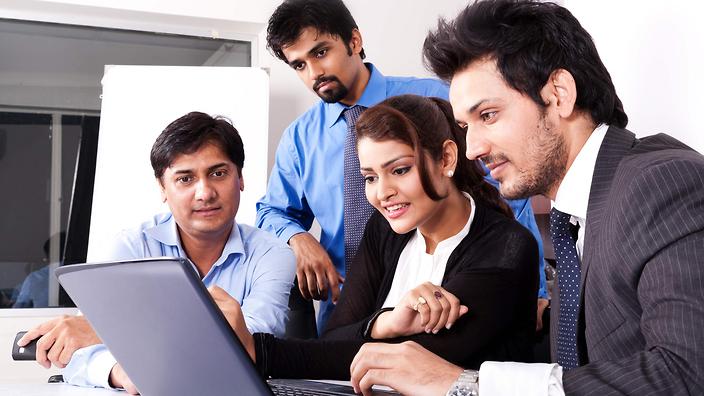 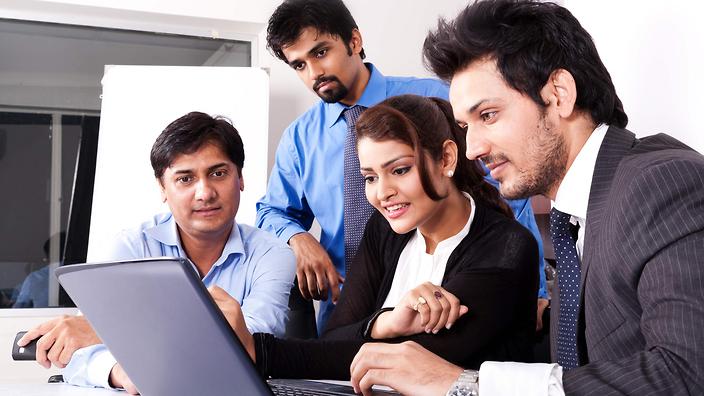 CURSO LECTIVO 2019MODALIDAD COMERCIAL Y SERVICIOS(**) Formación en Contabilidad (Contabilidad): Para aquellos liceos o colegios que lo imparten en décimo nivel y lo concluirán en undécimo, por ser de 320 horas.(**) Formación en Turismo (Turismo): Para aquellos liceos o colegios que lo imparten en décimo nivel y lo concluirán en undécimo, por ser de 320 horas.MODALIDAD INDUSTRIAL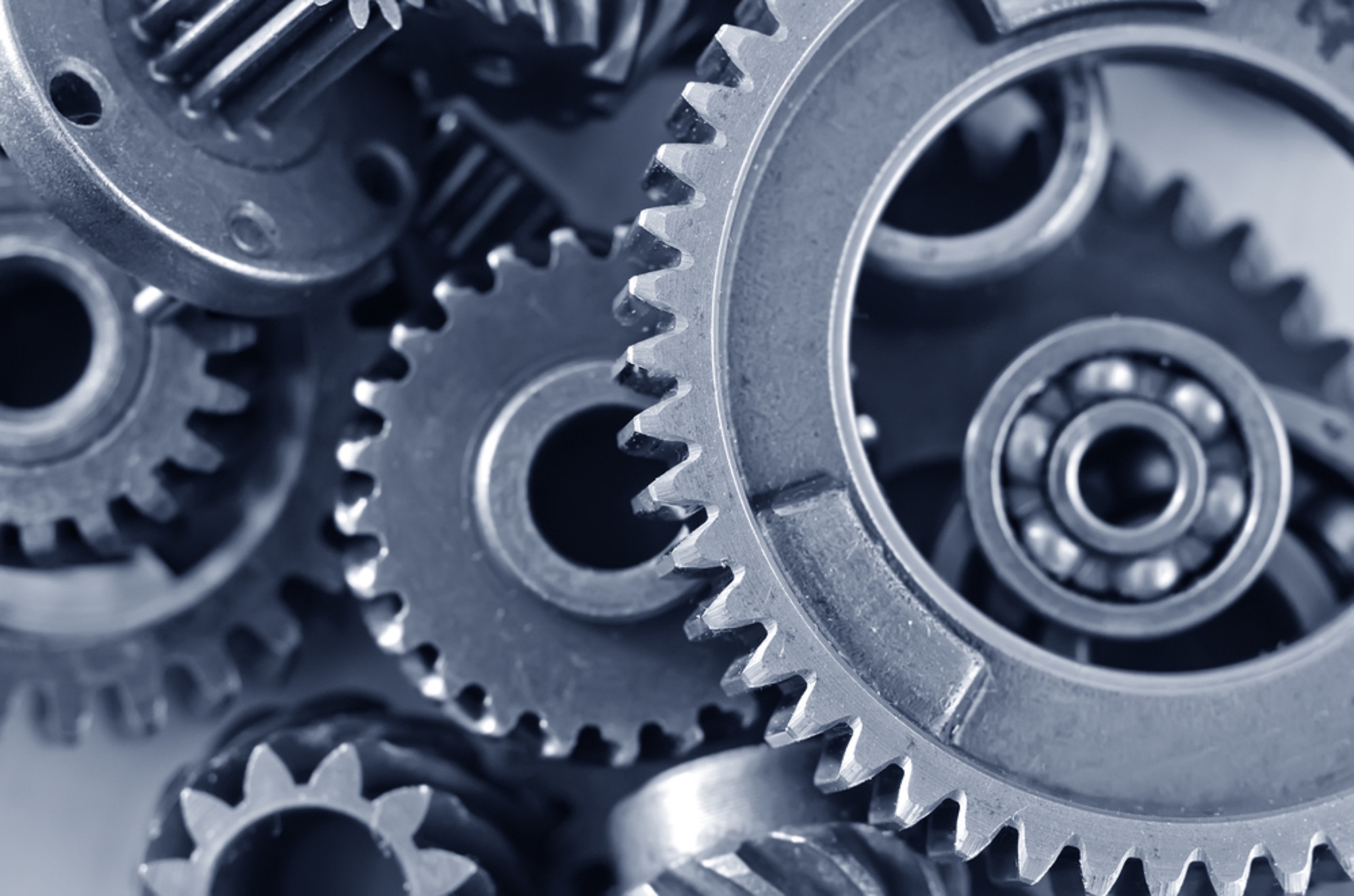 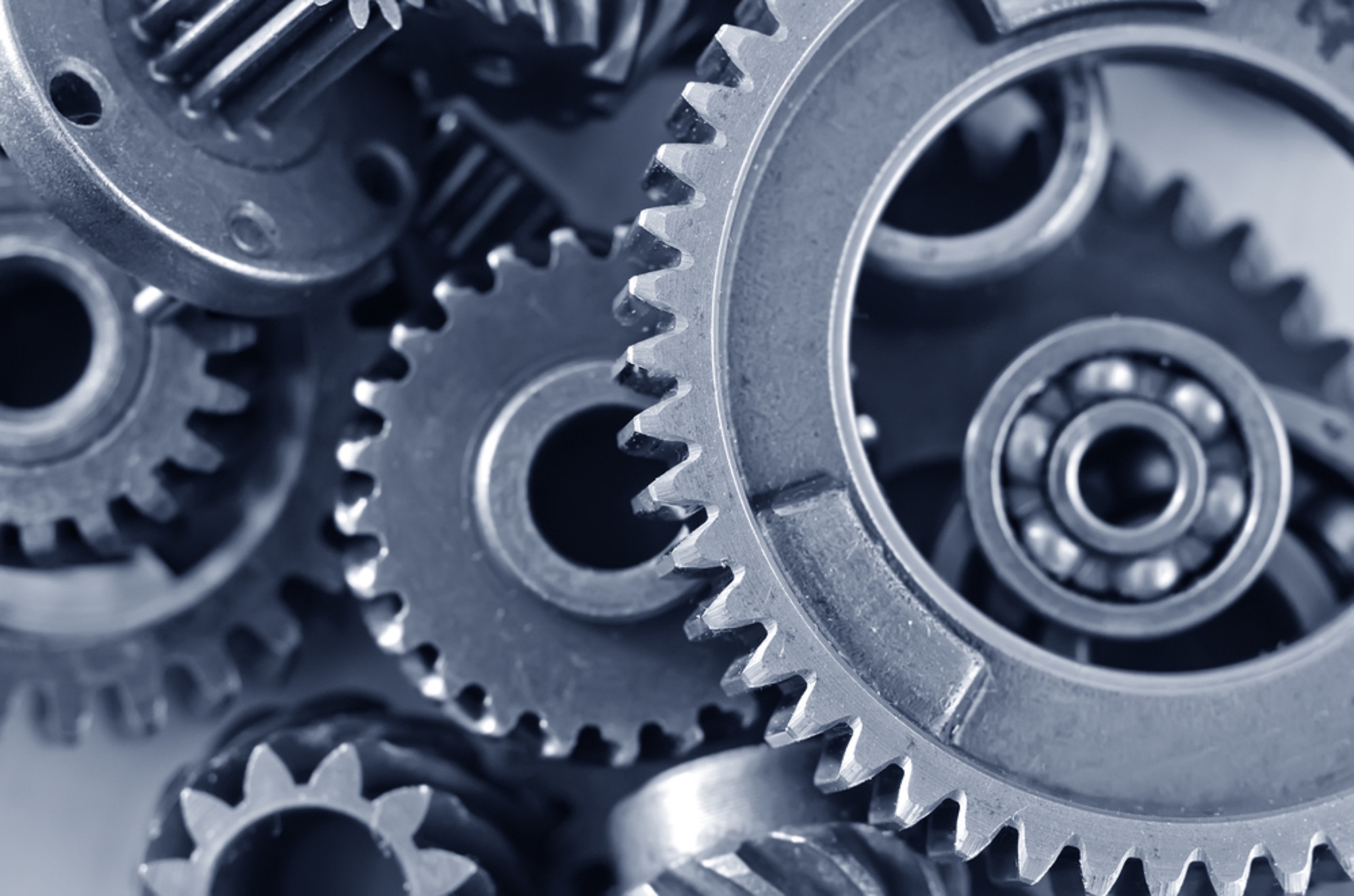 ** Diseño publicitario:  Para aquellos liceos o colegios que lo imparten en décimo nivel y lo concluirán en undécimo, por ser de 320 horas.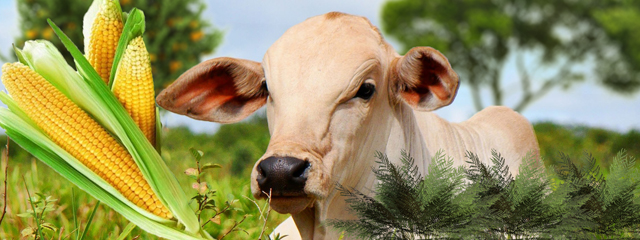 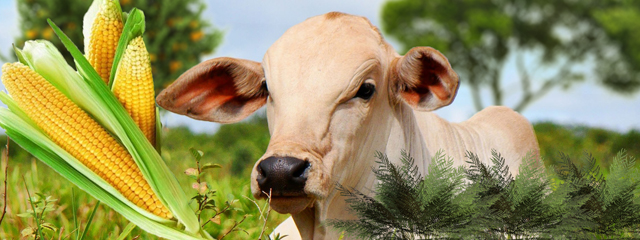 MODALIDAD AGROPECUARIATECNOLOGÍAS 10°TECNOLOGÍAS 11°Consumamos y tributemos (Contabilidad)Animación de actividades turísticas (Turismo)Formación en contabilidad** (Contabilidad)Archivar para el futuro (Secretariado)Formación en turismo** (Turismo)Ciber robótica (Informática)Gestión contable (Contabilidad)Cocina Internacional (Turismo)Gestión  empresarial  (Contabilidad)Conociendo el mundo de las redes (Informática)Guía naturalista (Turismo)Digitación computacional (Secretariado)Inglés conversacionalDinero y finanzas personales (Contabilidad)Mantenimiento preventivo de  computadoras (Informática)Diseño de pequeñas aplicaciones de software (Informática)Oficina moderna (Secretariado)Empresario turístico (Turismo)Técnicas de cocina básica (Turismo)Ideando mi pequeño negocio (Contabilidad)Técnicas y diseño de recursos para la oficina (Secretariado)Inglés conversacionalTecnologías de información y la comunicación (Informática)Prevención en la legitimación de capitales (Contabilidad)Salud ocupacionalTECNOLOGÍAS 10°TECNOLOGÍAS 11°ArtesaníasAplicación de técnicas en artesanía textilConfección de artículos de madera y afinesBásico automotrizCorte y confecciónConstrucción de pequeños mueblesDiseño digitalDibujo artísticoDiseño publicitario**Dibujo técnicoMetalistería básicaDiseño de modasMontajes eléctricos básicosMontajes electromecánicos básicosRefrigeración domésticaTécnicas básicas para el trabajo en cueroTécnicas manuales de confecciónTécnicas orfebresTECNOLOGÍAS 10°TECNOLOGÍAS 11°Educación ambientalAgricultura sostenibleEl taller agrícolaConservemos la faunaIndustrialicemos lácteosExplotación avícolaPreparemos alimentos agrícolasExplotación bovinaPreparemos alimentos pecuariosExplotación de especies menoresProduzcamos en la huertaIndustrialicemos frutas y verdurasPreparemos derivados de la harinaReproduzcamos nuestras plantas